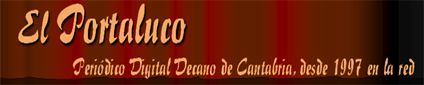 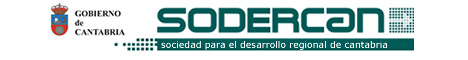 Viernes, 28 de noviembre de 2008